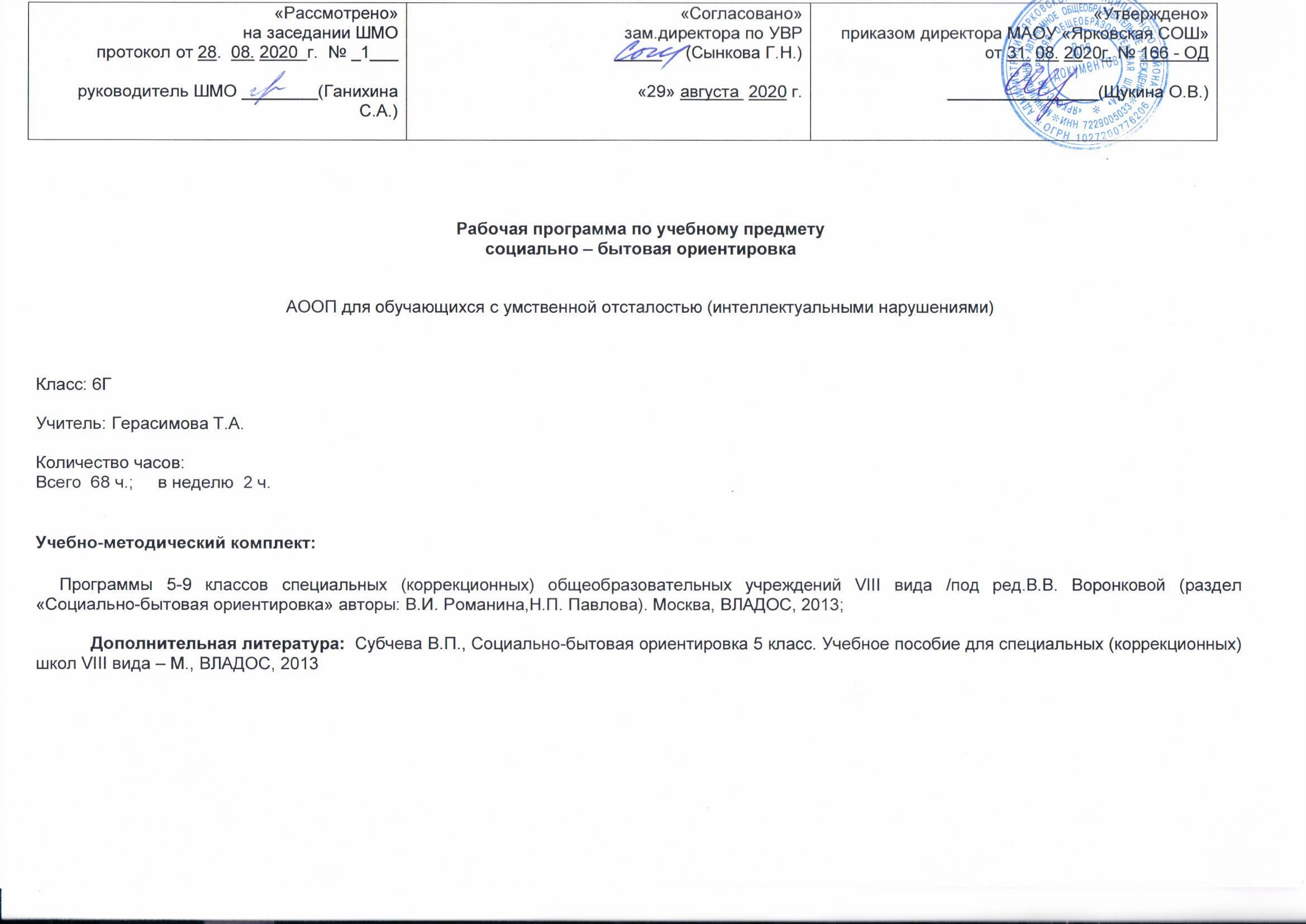 Пояснительная запискаРабочая программа по учебному предмету «Социально-бытовая ориентировка» для обучающихся с умственной отсталостью (интеллектуальными нарушениями) (6 класс) составлена в соответствии с требованиями:1. Базисного учетного плана специальных (коррекционных) образовательных учреждений VIII вида(приказ Министерства образования РФ от 10 апреля 2002 г. N 29/2065-п « Об утверждении учебных планов специальных (коррекционных) образовательных учреждений для обучающихся, воспитанников с отклонениями в развитии» )2. Адаптированной основной общеобразовательной программы обучающихся с умственной отсталостью (интеллектуальными нарушениями) МАОУ «Ярковская СОШ»3. Учебным планом МАОУ «Ярковская СОШ» на 2020-2021 учебный годРабочая программа по учебному предмету «Социально-бытовая ориентировка»   является составной частью АООП образования обучающихся с умственной отсталостью (интеллектуальными нарушениями)  МАОУ «Ярковская СОШ». Цель программы: совершенствование процесса социализации детей с нарушением интеллекта.      Основные задачи обучения социально – бытовой ориентировки состоят в следующем: •сформировать знания о самостоятельной жизни, их практическое обучение жизненно необходимым бытовым умениям и навыкам•коррекция личностного развития ребёнка и подготовка его к самостоятельной жизни. Содержание  учебного  предметаТематическое планирование Основные требования к знаниям и умениям обучающихся  1. Обучающиеся должны знать:Способы выбора и хранения доброкачественной продукции, способы приготовления каши, картофеля, макарон, заваривать чай и варить яйцаПравила закаливания организма, приёмы обтирания рук и ног, о вреде наркотиков и токсических веществСанитарно-гигиенические требования и правила безопасной работы колющими и режущими инструментами, электроприборами, правила стирки изделий из хлопчатобумажной тканиМесто работы, должность членов семьи, как распределены хозяйственно – бытовые обязанности между членами семьи, свои права и обязанности в семьеПравила поведения в культурно - досуговых учреждениях, способы ведения разговоров со старшими и сверстникамиГигиенические требования к жилому помещению, правила и последовательность проведения влажной и сухой уборки, использование в уборке пылесоса, способы ухода за мебелью и полом, в зависимости от покрытияВиды междугороднего транспорта, стоимость проезда, порядок приобретения билетаВиды магазинов промышленных товаров, виды специализированных магазинов, правила поведения в магазине и общения с работниками магазинов.Перечень предметов, посылаемых посылкой, бандеролью, виды писем, бандеролей, посылок, правила поведения на почтеМеры по предупреждению переломов, виды доврачебной помощи, правила оказания первой помощи при ушибах и растяженияхВиды детских учреждений и их назначение, адрес дома детского творчества2. Обучающиеся должны уметь:Пользоваться нагревательными приборами, строго соблюдая технику безопасности, нарезать хлеб, сырые и вареные овощиЗакаливать свой организм, соблюдать правила личной гигиены, отказаться от соблазна наркотических и токсических веществПришивать пуговицы, крючки, петли, вешалкиЗашивать одежду по распоровшемуся шву, подбирать моющие средства для стирки одежды из хлопчатобумажной тканиРассказать о месте работы родителей, занимаемой ими должности, выполнять определенные обязанности в семьеКультурно вести себя в театре, кино, библиотеке, тактично и вежливо вести себя при разговоре со сверстниками и старшими людьмиПроизводить сухую и влажную уборку помещения, чистить с помощью пылесоса, ухаживать за мебелью и поломВыбирать наиболее рациональные маршруты при передвижении по городу, ориентироваться в расписании  пригородных поездовВыбирать нужный товар, выяснять срок годности, оплачивать и соблюдать правила поведения в магазинах городаЗаполнять бланки на отправку бандероли и посылки, составлять опись вложенных вещей, упаковывать бандероль и посылуИспользовать лекарственные растения при оказании первой помощи, готовить настои и отвары, обрабатывать раны и накладывать повязкиМатериально-техническое обеспечение учебного процесса      Программы:Программы специальной (коррекционной) образовательной школы VIII вида 5 - 9 классы»,( под редакцией Воронковой В.В. издательство  «Просвещение» Москва, 2013 год,  допущенной  Министерством образования и науки Российской Федерации,  6-е издание)Методическая литература для учителя, использующаяся на уроках  6 классов. 1   Львова С, А. «Практический материал к урокам социально – бытовой ориентировки в спец.(кор.)                  общеобразовательной школе 8 вида.      2.	Девяткова Т. А. , Кочетова Л. Л. И др. «Социально – бытовая ориентировка в спец. (кор.)  общеобразовательныхучреждениях 8 вида.Интернет ресурсы:       1.  http://www.proshkolu.ru       2.  http://nsportal.ru      3. http://www.zavuch.ru      Дополнительные средства обучения для учащихсяДидактические карточки-задания Компьютерная техникаТемыКраткое содержание тем«Личная гигиена»Значение закаливания организма для общего состояния здоровья человека. Способы и правила закаливания. Правила и приемы ухода за органами зрения. Способы сохранения зрения. Гигиена чтения, письма, просмотра телепередач. Губительное влияние наркотических и токсических веществ на живой организм.«Одежда и обувь»Значение опрятного вида человека. Поддержание одежды в порядке: правила пришивания пуговиц, вешалок, крючков, зашивание распоровшегося шва. Правила и приемы ручной стирки изделий из х/б тканей. Глажение фартуков , косынок и носовых платков.«Питание»Гигиена приготовления пищи. Правила и приемы хранения продуктов и готовой пищи. Способы выбора доброкачественных продуктов. Приготовление пищи с минимумом тепловой обработки на плите. Правила и приемы ухода за посудой и кухонными приборами с применением моющих средств. Составление рецепта приготовления блюд.«Семья»Место работы каждого члена семьи, занимаемая должность и их продуктивная деятельность. Права и обязанности каждого члена семьи.«Культура поведения»Правила поведения в общественных местах. Способы ведения разговора со сверстниками и старшими.«Жилище»Гигиенические требования к жилому помещению и меры по их обеспечению. повседневная сухая и влажная уборка жилого помещения. Уход за мебелью в зависимости от её покрытия.«Транспорт»Городской транспорт. Оплата поезда на всех видах транспорта. Наиболее рациональные маршруты передвижения от дома до школы, в разные точки города, района. Пригородные поезда. Расписание. Направления, зоны. Разовые и сезонные билеты.«Торговля»Магазины промышленных товаров и их отделы. Специализированные магазины промышленных товаров и их отделы. Порядок приобретения товара. Хранение чека для возможности обмена, предусмотренного правилами торговли.«Средства связи»Основные средства связи, их назначение. Почта. Виды почтовых отправлений. Виды писем, порядок отправления. Телеграф. Виды телеграмм и телеграфных услуг. Тарифы.«Медицинская помощь»Виды медицинской помощи. Виды медицинский учреждений, их значение и работники. Виды врачебной помощи. Меры предупреждения глистных заболеваний.«Учреждения, организации и предприятия»Дошкольные учреждения и их назначения, работники.№ п/пНазвание разделаКоличество часовОсновные виды учебной деятельности обучающихся1«Питание»16ч- слушание рассказа учителя по теме - участие в беседе - самостоятельный рассказ по теме - ответы на вопросы учителя - выполнение записей в рабочей тетради - работа с дидактическим материалом - просмотр презентации - просмотр видеофрагмента по теме2«Личная гигиена»4ч- слушание рассказа учителя по теме - участие в беседе - самостоятельный рассказ по теме - ответы на вопросы учителя - выполнение записей в рабочей тетради - работа с дидактическим материалом - просмотр презентации - просмотр видеофрагмента по теме3«Одежда и обувь»6ч- слушание рассказа учителя по теме - участие в беседе - самостоятельный рассказ по теме - ответы на вопросы учителя - выполнение записей в рабочей тетради - работа с дидактическим материалом - просмотр презентации - просмотр видеофрагмента по теме4«Семья»3ч- слушание рассказа учителя по теме - участие в беседе - самостоятельный рассказ по теме - ответы на вопросы учителя - выполнение записей в рабочей тетради - работа с дидактическим материалом - просмотр презентации - просмотр видеофрагмента по теме5«Культура поведения»4ч- слушание рассказа учителя по теме - участие в беседе - самостоятельный рассказ по теме - ответы на вопросы учителя - выполнение записей в рабочей тетради - работа с дидактическим материалом - просмотр презентации - просмотр видеофрагмента по теме6«Жилище»8ч- слушание рассказа учителя по теме - участие в беседе - самостоятельный рассказ по теме - ответы на вопросы учителя - выполнение записей в рабочей тетради - работа с дидактическим материалом - просмотр презентации - просмотр видеофрагмента по теме7«Транспорт»4ч- слушание рассказа учителя по теме - участие в беседе - самостоятельный рассказ по теме - ответы на вопросы учителя - выполнение записей в рабочей тетради - работа с дидактическим материалом - просмотр презентации - просмотр видеофрагмента по теме8«Торговля»4ч- слушание рассказа учителя по теме - участие в беседе - самостоятельный рассказ по теме - ответы на вопросы учителя - выполнение записей в рабочей тетради - работа с дидактическим материалом - просмотр презентации - просмотр видеофрагмента по теме9«Средства связи»8ч- слушание рассказа учителя по теме - участие в беседе - самостоятельный рассказ по теме - ответы на вопросы учителя - выполнение записей в рабочей тетради - работа с дидактическим материалом - просмотр презентации - просмотр видеофрагмента по теме10         «Медицинская помощь»6ч- слушание рассказа учителя по теме - участие в беседе - самостоятельный рассказ по теме - ответы на вопросы учителя - выполнение записей в рабочей тетради - работа с дидактическим материалом - просмотр презентации - просмотр видеофрагмента по теме11         «Учреждения, организации»2ч- слушание рассказа учителя по теме - участие в беседе - самостоятельный рассказ по теме - ответы на вопросы учителя - выполнение записей в рабочей тетради - работа с дидактическим материалом - просмотр презентации - просмотр видеофрагмента по теме12         «Повторение пройденного материала»2ч- слушание рассказа учителя по теме - участие в беседе - самостоятельный рассказ по теме - ответы на вопросы учителя - выполнение записей в рабочей тетради - работа с дидактическим материалом - просмотр презентации - просмотр видеофрагмента по теме13          Итоговая контрольная работа1ч- слушание рассказа учителя по теме - участие в беседе - самостоятельный рассказ по теме - ответы на вопросы учителя - выполнение записей в рабочей тетради - работа с дидактическим материалом - просмотр презентации - просмотр видеофрагмента по темеИТОГО:ИТОГО:68 часов